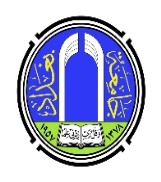 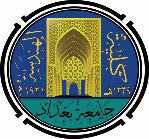 Curriculum vitae of faculty members in the Department of Environmental Engineering College of Engineering | University of Baghdad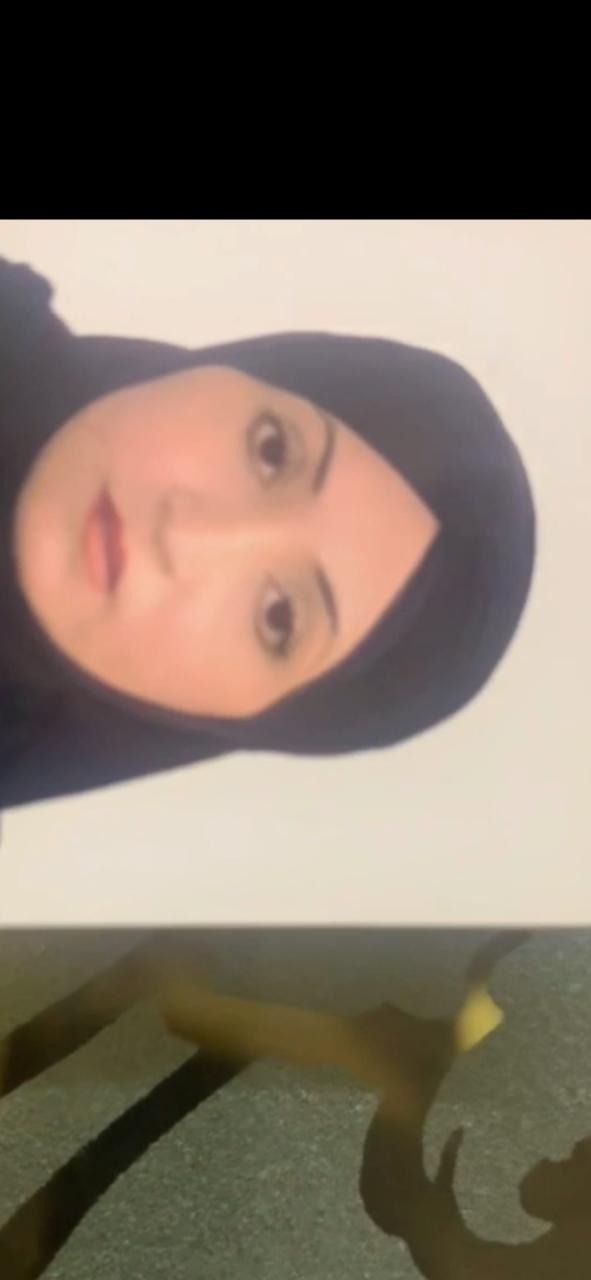 
Mona Faeq Ali 1. EducationPh.D., Environmental Engineering,University of Baghdad,2019M.Eng.,Environmental Engineering,University of Technology,2003 B.Sc., Environmental Engineering,University of Mustansiriya, 19992.Academic ExperienceMember of scientific committee of the Environmental Engineering Department ,University of Baghdad3.Non_ Academuc ExperienceNone4.Certifications or Professional RegistrationsNone5.Current Membership in Professional OrganizationsIraqi Engineers Union6.Honors and AwardsNone7. Researches  M. F. Ali, M. J. M-Ridha and A. H. Taly.” Optimization Kerosene Bio-degradation by a Local Soil Bacterium Isolate Klebsiella pneumoniae Sp. Pneumonia” , J Pure Appl Microbiol, 12(4), 2049-2057 | Dec. 2018 M. F. Ali, M. J. M-Ridha and A. H.” Taly .Phytotoxicity Test of Kerosene Contaminated Soil Using Barley”, Iraqi Journal of Agricultural Sciences –2020:51(1):376-391  M.J.M_Ridha, M.F.Ali and A.H.Taly.”Subsurface Flow Phytoremediation Using Barley Plants for Water Recovery from Kerosene _Contaminated Water .Effect of Kerosene Concentration and Removal Kinetics”,Wastewater Treatment and Reuse 2022:2073_4441/14/5/687  